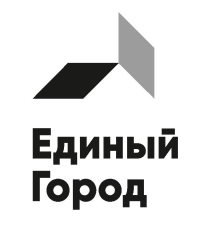 Уважаемые жители!Распоряжением Комитета по энергетике и инженерному обеспечению при Правительстве Санкт-Петербурга 24.09.2019 в 00:00 устанавливается начало отопительного периода 2019-2020г.г.При обнаружении неисправностей отопительного оборудования обращаться по телефону – 292-0-292.Ваша управляющая компания 